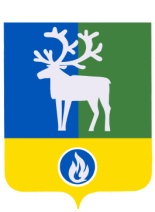 БЕЛОЯРСКИЙ РАЙОНХАНТЫ-МАНСИЙСКИЙ АВТОНОМНЫЙ ОКРУГ - ЮГРААДМИНИСТРАЦИЯ БЕЛОЯРСКОГО РАЙОНАПОСТАНОВЛЕНИЕПРОЕКТот ___________2016 года							                           № О внесении изменений в постановление администрации Белоярского района от 11 декабря 2013 года №1832 В соответствии с постановлением администрации Белоярского района                        от 29 декабря 2015 года № 1612 «Об утверждении Порядка разработки, утверждения, реализации  и мониторинга муниципальных программ Белоярского района»                          п о с т а н о в л я ю:1. Внести в постановление администрации от 11 декабря 2013 года №1832 «Об утверждении муниципальной программы Белоярского района «Управление муниципальным имуществом на 2014-2020 годы»  (далее – постановление) изменение, изложив преамбулу в следующей редакции:«В соответствии с постановлением администрации Белоярского района от 29 декабря 2015 года № 1612 «Об утверждении Порядка разработки, утверждения, реализации и мониторинга муниципальных программ Белоярского района», распоряжения администрации Белоярского района от 16 сентября 2013 года № 529-р «О перечне муниципальных программ Белоярского района на 2014-2020 годы» п о с т а н о в л я ю:».2. Внести в приложение «Муниципальная программа Белоярского района «Управление муниципальным имуществом на 2014-2020 годы» к постановлению изменение, изложив его в редакции согласно приложению к настоящему постановлению.3. Опубликовать настоящее постановление в газете «Белоярские вести. Официальный выпуск».4. Настоящее постановление вступает в силу после его официального  опубликования.5. Контроль за выполнением распоряжения возложить на заместителя главы Белоярского района Ващука В.А.Глава Белоярского района                                                                                        С.П.МаненковПРИЛОЖЕНИЕк постановлению администрацииБелоярского района от ________2016 года №____УТВЕРЖДЕНАпостановлением администрацииБелоярского района от 11 декабря 2013 года № 1832Муниципальная  программа Белоярского района «Управление муниципальным имуществом  на 2014 – 2020 годы» ПАСПОРТ муниципальной программы Белоярского района I. Характеристика текущего состояния в сфере управления муниципальным имуществом в Белоярском районеУправление муниципальным имуществом является неотъемлемой частью деятельности администрации Белоярского района по решению экономических и социальных задач, укреплению финансовой системы, развитию эффективной конкурентной экономики, обеспечивающей повышение уровня и качества жизни населения Белоярского района. Муниципальное имущество и земельные участки, государственная собственность на которые не разграничена, создают материальную основу для реализации полномочий органов местного самоуправления Белоярского района и предоставления муниципальных услуг гражданам и организациям, вследствие чего вопросы эффективного управления имуществом являются приоритетными для Белоярского района.Управление муниципальным имуществом охватывает широкий круг отношений: от непосредственной реализации прав владения и пользования закрепленным имуществом органами местного самоуправления и учреждениями до отношений по распоряжению муниципальным имуществом, возникающих в связи с реализацией прав собственника, участника, акционера в организациях, созданных с участием Белоярского района, созданием новых объектов, безвозмездным приемом и передачей их на другие уровни собственности, приватизацией и отчуждением по иным основаниям, передачей во владение и пользование, реорганизацией и ликвидацией предприятий, муниципальных учреждений, иными правомочиями. Положение о порядке управления и распоряжения собственностью Белоярского района утверждено решением Думы муниципального образования город Белоярский от 15 сентября 2004 года № 62 «Об утверждении Положения о порядке управления и распоряжения собственностью Белоярского района».Состав имущества Белоярского района постоянно меняется, в том числе в связи с проводимой оптимизацией сети муниципальных учреждений, приватизацией имущества, а также по причине изменения полномочий, возложенных на органы местного самоуправления Белоярского района, что влечет  перераспределение имущества между Российской Федерацией, Ханты-Мансийским автономным округом – Югра, Белоярским районом и муниципальными образованиями в составе Белоярского района.В целях приведения структуры и состава имущества в соответствие с исполняемыми полномочиями Думой Белоярского района ежегодно утверждается перечень муниципального имущества, предназначенного к приватизации. В настоящее время продолжается работа по приватизации муниципального имущества, не участвующего в обеспечении полномочий органов местного самоуправления и функций муниципальных учреждений Белоярского района. Выполнение плана ежегодно составляет более 100%.Обеспечение  исполнения  плановых показателей доходов от использования и продажи муниципального имущества  отражает уровень эффективности управления имуществом и масштабы его приватизации. Комитет муниципальной собственности осуществляет ведение реестра муниципального имущества и учет казны муниципального образования с применением программно-технических средств. Активно проводится работа по оформлению государственной регистрации прав собственности Белоярского района на недвижимое имущество.   На территории Белоярского района Комитет муниципальной собственности  планомерно осуществляет формирование земельных участков и постановку их на государственный кадастровый учет. Несмотря на активное развитие института управления муниципальным имуществом, постоянное совершенствование нормативно-правовой базы в этой сфере, по-прежнему, остается ряд проблем, которые  необходимо решать как  в среднесрочной, так и долгосрочной перспективе. На сегодня не определен и не сформирован  исчерпывающий состав муниципального имущества, необходимого для выполнения муниципальных функций органами местного самоуправления и находящимися в их ведении организациями, в связи с этим необходимо проведение работы по  оптимизации состава  муниципального имущества. Проблемой является наличие в муниципальной собственности имущества, не служащих для исполнения полномочий муниципального образования. Проблема решается посредством оптимизации состава муниципального имущества путем последовательного сокращения количества предприятий и учреждений, в том числе их реорганизации, ликвидации, а также приватизации находящихся в муниципальной собственности акций (долей) хозяйственных обществ и другого имущества, не участвующего в обеспечении полномочий органов местного самоуправления и функций муниципальных учреждений Белоярского района.  Вместе с тем оптимизация состава муниципального имущества  достигается также путем осуществления проверок его использования по назначению и сохранности, оценки эффективности его использования, в целях изъятия излишнего или используемого не по целевому назначению и вовлечения его в хозяйственный оборот, а также  проведения мероприятий, направленных на совершенствование правового положения муниципальных учреждений Белоярского района. Имеются недостатки в обеспечении полного, своевременного и достоверного учета объектов муниципального имущества, основанного на правоустанавливающих документах. Необходимо активизировать и завершить  работу по обеспечению государственной регистрации  права собственности всего недвижимого имущества Белоярского района и его учету,  так как рациональное управление государственным имуществом, оперативное принятие управленческих решений по его эффективному использованию возможно только при наличии полной и достоверной системы учета, содержащей актуальные сведения об объектах муниципального имущества.В соответствии с земельным законодательством Российской Федерации собственники зданий, строений, сооружений обязаны сформировать земельные участки и оформить права на них. В целях исполнения статьи 3.1 Федерального закона от 25 октября 2001 года № 137-ФЗ «О введении в действие Земельного кодекса Российской Федерации»  необходимо сформировать земельные участки, в границах которых расположены объекты, находящиеся в собственности Белоярского района, и осуществить регистрацию права муниципальной собственности на них. Эти меры позволят создать  условия вовлечения земельных участков  в гражданский оборот и решить  социальные задачи муниципального образования в совокупности с увеличением налоговых (земельный налог) и неналоговых доходов (арендная плата), доходов местного бюджета.Одной из наиболее актуальных проблем остается высокая степень физического и морального износа  объектов недвижимости, находящихся в муниципальной собственности.На объектах с высокой степенью износа конструкции изнашиваются, разрушаются, вследствие чего   эксплуатационные качества зданий ухудшаются,  что  нарушает условия труда и быта людей, использующих  эти здания, создают угрозу жизни и  здоровью граждан. Кроме того, вследствие   потери качества   происходит соответствующая       утрата стоимости зданий и сооружений, восстановление же зданий с высоким уровнем физического   износа является экономически нецелесообразным. Своевременное проведение ремонтно-строительных мероприятий позволит выявить и устранить нарушения указанных выше требований,  улучшить   качество   оказываемых услуг, учитывая,  что одним     из   направлений социально-ориентированной политики государства является создание условий   для   качественного   и  комфортного обслуживания  населения. Учитывая сроки и объемы финансирования, а также  требования по сохранению природной среды при создании новых объектов, одним из путей обеспечения населения округа необходимой инфраструктурой является капитальный ремонт существующих зданий и сооружений, модернизация их инженерно-технического  обеспечения.Работа по дальнейшему развитию имущественного комплекса требует совершенствования форм и методов повышения эффективности использования имущества Белоярского района. Использование программно-целевого метода для решения имеющихся проблем обусловлено необходимостью применения комплексного и последовательного подхода, обеспечивающего увязку реализации мероприятий по срокам и ресурсам с результатом. Важнейшие преобразования в сфере управления муниципальным имуществом будут направлены на передачу объектов муниципального имущества наиболее эффективным собственникам, совершенствование механизмов учета и контроля. Одним из ожидаемых конечных результатов такого управления должно быть обеспечение органов местного самоуправления исключительно тем имуществом, которое необходимо им для исполнения закрепленных за ним публичных полномочий. При этом главным условием в отношении сохраняемого в муниципальной собственности имущества является повышение эффективности его использования с обеспечением оптимального уровня расходов на управление.II. Цели, задачи и показатели достижения целей и решения задач Анализ действующего законодательства и ситуации в сфере управления муниципальной собственностью Белоярского района позволяет определить цель муниципальной программы - формирование эффективной системы управления муниципальным имуществом, позволяющей обеспечить оптимальный состав имущества для исполнения полномочий органами местного самоуправления, достоверный учет и контроль использования муниципального имущества.Достижение цели потребует решения основных задач муниципальной программы:	1)  совершенствование системы управления муниципальным  имуществом.2) обеспечение условий для выполнения  функций, возложенных на Комитет муниципальной собственности.Реализация программы предполагает достижение следующих результатов:                                    - площадь зданий и объем сооружений прошедших техническую инвентаризацию увеличится на 50 %;- исполнение плана приватизации муниципального имущества составит 100 %;- исполнение поступления доходов в бюджет Белоярского района от сдачи в аренду имущества,  находящегося в собственности Белоярского района составит 100 % к ожидаемым поступлениям;  - развитие рыночных институтов, повышение эффективности использования и управления муниципальным имуществом, увеличение поступлений в доход бюджета Белоярского района;- стабилизация доходов от использования муниципальной собственности Белоярского района путем повышения инвестиционной привлекательности объектов муниципальной собственности Белоярского района и создания условий для здоровой конкуренции;- улучшение архитектурного облика города, обеспечение его динамичного развития;-стопроцентная эффективность владения, пользования и распоряжения объектами муниципальной собственности Белоярского района: получение неналоговых доходов, сокращение расходов на содержание и обслуживание объектов, а также предотвращение расходов местного бюджета на списание и демонтаж непригодных к эксплуатации объектов;-   повышение эффективности использования земли;					                      	- контроль  поступления земельных платежей в бюджет Белоярского района;                              	- выполнение комплекса землеустроительных работ и предоставление земельных участков для строительства;-  выполнение комплекса землеустроительных работ и предоставление земельных участков для строительства исключительно на торгах;	- выполнение комплекса землеустроительных работ и предоставление земельных участков для целей не связанных со строительством;							- внесение изменений в единый государственный реестр земель, внесение сведений о существующих земельных участках и постановка на учет вновь образованных земельных участков.	Достижение цели муниципальной программы определяется целевыми значениями показателей муниципальной программы, перечень которых представлен в приложении 1 к муниципальной программе. Состав целевых показателей определен исходя из принципа необходимости и достаточности информации для характеристики достижения цели и решения задач муниципальной программы. Показатели муниципальной программы определяются с помощью проведения анализа отчетности предоставляемой в Департамент по управлению государственным имуществом Ханты-Мансийского автономного округа – Югры, а также на основании предоставляемой информации от отдела муниципального имущества и отдела по земельным отношениям Комитета муниципальной собственности. 		III. Основные мероприятия муниципальной программыДля решения поставленных задач в рамках муниципальной программы предусматривается реализация основных мероприятий. Информация об основных мероприятиях муниципальной программы, обеспеченных финансированием и реализованных в период 2014-2015 годах, отражена в Приложении 2 к муниципальной программе. Информация об основных мероприятиях муниципальной программы, обеспеченных финансированием и реализованных с 2016 года представлена в Приложении 2.1 к муниципальной программе. IV. Ресурсное обеспечение муниципальной программыОбщий объем финансирования муниципальной программы на 2014 – 2020 годы составляет  336994,1 тыс. рублей, в том числе:1. За счет средств бюджета Белоярского района, сформированного за счет средств бюджета Ханты-Мансийского автономного округа – Югры – 122 034,8 тыс. рублей,   в том числе:2014 год – 3 134,8 тыс. рублей;2015 год – 118 900,0 тыс. рублей.  2. За счет средств бюджета Белоярского района 214 959,3 тыс. рублей, в том числе:2014 год – 44 891,1 тыс. рублей;2015 год – 58 815,7 тыс. рублей;2016 год – 28 477,5 тыс. рублей;2017 год – 28 775,0 тыс. рублей;2018 год – 18 000,0 тыс. рублей;2019 год – 18 000,0 тыс. рублей;2020 год – 18 000,0 тыс. рублей.	Ежегодные объемы финансирования муниципальной программы определяются по результатам ежегодной оценки эффективности реализации муниципальной программы. V. Механизм реализации муниципальной программыМеханизм реализации муниципальной программы включает:1) разработку и принятие нормативных правовых актов, необходимых для выполнения муниципальной программы;2) заключение муниципальных контрактов (договоров) на приобретение товаров (оказание услуг, выполнение работ) для муниципальных нужд, заключаемых участниками муниципальной программы в установленном законодательством Российской Федерации порядке;3) ежегодное формирование перечня программных мероприятий на очередной финансовый год и плановый период с уточнением затрат по ним в соответствии с мониторингом фактически достигнутых результатов и ожидаемых целевых показателей реализации государственной программы;4) обеспечение управления муниципальной программой, эффективное использование средств, выделенных на её реализацию;5) предоставление отчета о выполнении муниципальной программы.Реализация муниципальной программы осуществляется ответственным исполнителем.Ответственный исполнитель муниципальной программы:1) обеспечивает разработку проекта муниципальной программы, ее согласование с соисполнителями;2) формирует структуру муниципальной программы;3) размещает проект муниципальной программы на официальном сайте органов местного самоуправления Белоярского района;4) обеспечивает в установленном порядке проведение экспертизы муниципальной программы;5) разрабатывает в пределах своих полномочий нормативные правовые акты, необходимые для выполнения муниципальной программы;6) организует реализацию муниципальной программы, вносит изменения в муниципальную программу и несет ответственность за достижение целевых показателей муниципальной программы;7) подготавливает и уточняет перечень программных мероприятий на очередной финансовый год и плановый период, уточняет затраты по программным мероприятиям, а также механизм реализации муниципальной программы;8) подготавливает все необходимые документы (служебная записка, заявка на выделение (уточнение) бюджетных ассигнований из бюджета Белоярского района) для внесения изменений в муниципальную программу;9) несет ответственность за своевременную и качественную реализацию муниципальной программы, осуществляет управление, обеспечивает целевое и эффективное использование средств, выделяемых на ее реализацию;10) подготавливает отчет о ходе реализации муниципальной программы и использовании финансовых средств.Контроль за выполнением муниципальной программы осуществляет управление экономики, реформ и программ администрации Белоярского района.ПРИЛОЖЕНИЕ 1                                                                                                                                                                         к муниципальной программе Белоярского района                                                                                                                                                                        «Управление муниципальным имуществом                                                                                                                                                                         на 2014 – 2020 годы»                                                                                                                                   _________________ПРИЛОЖЕНИЕ 2к муниципальной программе Белоярского района«Управление муниципальным имуществомна 2014-2020 годы»Перечень основных мероприятий муниципальной программы, объемы и источники их финансированияна 2014-2015 годы________________ПРИЛОЖЕНИЕ 2.1к муниципальной программе Белоярского района«Управление муниципальным имуществомна 2014-2020 годы»Перечень основных мероприятий муниципальной программы, объемы и источники их финансирования____________________________Наименование муниципальной программы«Управление муниципальным имуществом  на  2014 – 2020 годы» (далее  - муниципальная программа) Ответственный исполнитель муниципальной программыКомитет муниципальной собственности администрации Белоярского района  (далее – Комитет муниципальной собственности)Цели муниципальной программыФормирование эффективной системы управления муниципальным имуществом, позволяющей обеспечить оптимальный состав имущества для исполнения полномочий органами местного самоуправления, достоверный учет и контроль использования муниципального имуществаЗадачи муниципальной программы-  совершенствование системы управления муниципальным  имуществом;    - обеспечение условий для выполнения  функций, возложенных на Комитет муниципальной собственностиЦелевые показатели муниципальной программы       1) снижение удельного веса неиспользуемого недвижимого имущества  в общем количестве  недвижимого имущества муниципального образования         (с 7% до 3 %);      2) увеличение доли объектов недвижимого имущества, на которые зарегистрировано право собственности, в общем объеме объектов, подлежащих регистрации (с 83% до 100%);      3) снижение удельного веса расходов на предпродажную подготовку имущества в общем объеме средств,  полученных от реализации имущества, в том числе от приватизации муниципального имущества  (с 23% до 15%)      4) Обеспечение выполнения полномочий и функций Комитета муниципальной собственности (ежегодно на уровне 100%)Финансовое обеспечение муниципальной программыОбщий объем финансирования муниципальной программы  на     2014 – 2020 годы    составляет 336994,1  тыс. рублей, в том числе:1. За счет средств бюджета Белоярского района, сформированного за счет средств бюджета Ханты-Мансийского автономного округа – Югры – 122 034,8 тыс. рублей,   в том числе:2014 год – 3 134,8 тыс. рублей;2015 год – 118 900,0 тыс. рублей.2. За счет средств бюджета Белоярского района 214 959,3 тыс. рублей, в том числе:2014 год – 44 891,1 тыс. рублей;2015 год – 58 815,7 тыс. рублей;2016 год – 28 477,5 тыс. рублей;2017 год – 28 775,0 тыс. рублей;2018 год – 18 000,0 тыс. рублей;2019 год – 18 000,0 тыс. рублей;2020 год – 18 000,0 тыс. рублей. Целевые показатели муниципальной программы Целевые показатели муниципальной программы Целевые показатели муниципальной программы Целевые показатели муниципальной программы Целевые показатели муниципальной программы Целевые показатели муниципальной программы Целевые показатели муниципальной программы Целевые показатели муниципальной программы Целевые показатели муниципальной программы Целевые показатели муниципальной программы Целевые показатели муниципальной программы№ п/пНаименование показателей результатовБазовый показатель на начало реализации муниципальной программыЗначение показателя по годамЗначение показателя по годамЗначение показателя по годамЗначение показателя по годамЗначение показателя по годамЗначение показателя по годамЗначение показателя по годамЦелевое значение показателя на момент окончания действия муниципальнойпрограммы№ п/пНаименование показателей результатовБазовый показатель на начало реализации муниципальной программы2014год2015год2016год2017год2018год2019год2020годЦелевое значение показателя на момент окончания действия муниципальнойпрограммы12345678910111Снижение удельного веса неиспользуемого недвижимого имущества  в общем количестве  недвижимого имущества муниципального образования , %7766554332Снижение удельного веса расходов на предпродажную подготовку имущества в общем объеме средств  полученных от реализации имущества, в том числе от приватизации муниципального имущества, %2322201918171615153Увеличение доли объектов недвижимого имущества, на которые зарегистрировано право собственности, в общем объеме объектов, подлежащих регистрации, %838688909294971001004Обеспечение выполнения полномочий и функций Комитета муниципальной собственности, %100100100100100100100100100№ п/пНаименование мероприятий муниципальной программыОтветственный               исполнитель,               соисполнитель муниципальной программы(получатель бюджетных средств)Источники финансированияОбъем бюджетных ассигнованийна  реализацию муниципальной программы, тыс. рублейОбъем бюджетных ассигнованийна  реализацию муниципальной программы, тыс. рублейОбъем бюджетных ассигнованийна  реализацию муниципальной программы, тыс. рублей№ п/пНаименование мероприятий муниципальной программыОтветственный               исполнитель,               соисполнитель муниципальной программы(получатель бюджетных средств)Источники финансированиявсегов том числев том числе№ п/пНаименование мероприятий муниципальной программыОтветственный               исполнитель,               соисполнитель муниципальной программы(получатель бюджетных средств)Источники финансированиявсего2014 год2015 год1234567Цель: Формирование эффективной системы управления муниципальным имуществом, позволяющей обеспечить оптимальный состав имущества для исполнения полномочий органов местного самоуправления, достоверный учет и контроль использования муниципального имуществаЦель: Формирование эффективной системы управления муниципальным имуществом, позволяющей обеспечить оптимальный состав имущества для исполнения полномочий органов местного самоуправления, достоверный учет и контроль использования муниципального имуществаЦель: Формирование эффективной системы управления муниципальным имуществом, позволяющей обеспечить оптимальный состав имущества для исполнения полномочий органов местного самоуправления, достоверный учет и контроль использования муниципального имуществаЦель: Формирование эффективной системы управления муниципальным имуществом, позволяющей обеспечить оптимальный состав имущества для исполнения полномочий органов местного самоуправления, достоверный учет и контроль использования муниципального имуществаЦель: Формирование эффективной системы управления муниципальным имуществом, позволяющей обеспечить оптимальный состав имущества для исполнения полномочий органов местного самоуправления, достоверный учет и контроль использования муниципального имуществаЦель: Формирование эффективной системы управления муниципальным имуществом, позволяющей обеспечить оптимальный состав имущества для исполнения полномочий органов местного самоуправления, достоверный учет и контроль использования муниципального имуществаЦель: Формирование эффективной системы управления муниципальным имуществом, позволяющей обеспечить оптимальный состав имущества для исполнения полномочий органов местного самоуправления, достоверный учет и контроль использования муниципального имуществаЗадача 1.  Совершенствование системы управления муниципальным имуществомЗадача 1.  Совершенствование системы управления муниципальным имуществомЗадача 1.  Совершенствование системы управления муниципальным имуществомЗадача 1.  Совершенствование системы управления муниципальным имуществомЗадача 1.  Совершенствование системы управления муниципальным имуществомЗадача 1.  Совершенствование системы управления муниципальным имуществомЗадача 1.  Совершенствование системы управления муниципальным имуществом1Управление и распоряжение  муниципальным имуществомКомитет муниципальной собственностивсего158095,910009,6148086,31Управление и распоряжение  муниципальным имуществомКомитет муниципальной собственностибюджет автономного округа118900,00118900,01Управление и распоряжение  муниципальным имуществомКомитет муниципальной собственностибюджет Белоярского района39195,910009,629186,32Обеспечение надлежащего уровня эксплуатации муниципального имуществаКомитет муниципальной собственностибюджет Белоярского района23610,812482,711128,13Управление и распоряжение земельными участками, находящимися в муниципальной собственностиКомитет муниципальной собственностибюджет Белоярского района3488,82695,0793,84Страхование муниципального имуществаКомитет муниципальной собственностивсего3483,23483,204Страхование муниципального имуществаКомитет муниципальной собственностибюджет автономного округа3134,83134,804Страхование муниципального имуществаКомитет муниципальной собственностибюджет Белоярского района348,4348,40Итого по задаче 1Итого по задаче 1Итого по задаче 1всего188678,728670,5160008,2Итого по задаче 1Итого по задаче 1Итого по задаче 1бюджет автономного округа122034,83134,8118900,0Итого по задаче 1Итого по задаче 1Итого по задаче 1бюджет Белоярского района66643,925535,741108,2Задача 2. Обеспечение условий для выполнения функций, возложенных на Комитет муниципальной собственностиЗадача 2. Обеспечение условий для выполнения функций, возложенных на Комитет муниципальной собственностиЗадача 2. Обеспечение условий для выполнения функций, возложенных на Комитет муниципальной собственностиЗадача 2. Обеспечение условий для выполнения функций, возложенных на Комитет муниципальной собственностиЗадача 2. Обеспечение условий для выполнения функций, возложенных на Комитет муниципальной собственностиЗадача 2. Обеспечение условий для выполнения функций, возложенных на Комитет муниципальной собственностиЗадача 2. Обеспечение условий для выполнения функций, возложенных на Комитет муниципальной собственности5Обеспечение функций органов местного самоуправленияКомитет муниципальной собственностибюджет Белоярского района37062,919355,417707,5Итого по муниципальной программеИтого по муниципальной программеКомитет муниципальной собственностивсего225741,6 48025,9177715,7Итого по муниципальной программеИтого по муниципальной программеКомитет муниципальной собственностибюджет автономного округа122034,83134,8118900,0Итого по муниципальной программеИтого по муниципальной программеКомитет муниципальной собственностибюджет Белоярского района103706,844891,158815,7Номер основного мероприятияНаименование основных мероприятий муниципальной программы (связь мероприятий с показателями муниципальной программы)Ответственный исполнитель, соисполнитель муниципальной программы Источники финансирования Объем бюджетных ассигнований на реализацию муниципальной программы, тыс. рублей  Объем бюджетных ассигнований на реализацию муниципальной программы, тыс. рублей  Объем бюджетных ассигнований на реализацию муниципальной программы, тыс. рублей  Объем бюджетных ассигнований на реализацию муниципальной программы, тыс. рублей  Объем бюджетных ассигнований на реализацию муниципальной программы, тыс. рублей  Объем бюджетных ассигнований на реализацию муниципальной программы, тыс. рублей Номер основного мероприятияНаименование основных мероприятий муниципальной программы (связь мероприятий с показателями муниципальной программы)Ответственный исполнитель, соисполнитель муниципальной программы Источники финансированияВсегов том числев том числев том числев том числев том числеНомер основного мероприятияНаименование основных мероприятий муниципальной программы (связь мероприятий с показателями муниципальной программы)Ответственный исполнитель, соисполнитель муниципальной программы Источники финансированияВсего2016 г. 2017 г. 2018 г.2019 г.2020 г.1.Совершенствование системы управления муниципальным имуществом (1,2):Комитет муниципальной собственности (далее – КМС)бюджет Белоярского района20 202,411 595,38 607,0---1.1.Управление и распоряжение муниципальным имуществомКМСбюджет Белоярского района13 144,47 955,35 189,0---1.2.Обеспечение надлежащего уровня эксплуатации муниципального имуществаКМСбюджет Белоярского района7 058,03 640,03 418,0---2.Управление и распоряжение земельными участками, находящимися в муниципальной собственности (3)КМСбюджет Белоярского района1 293,0200,01 093,0---3.Обеспечение функций управления муниципальным имуществом (4)КМСбюджет Белоярского района89 757,216 682,219 075,018 000,018 000,018 000,0Итого по муниципальной программеКМСбюджет Белоярского района111 252,628 477,528 775,018 000,018 000,018 000,0